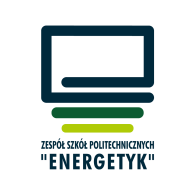 Zespół Szkół Politechnicznych „Energetyk” w WałbrzychuRAMOWY UKŁAD TREŚCIPRZEDMIOT(obowiązuje od roku szkolnego 2015/2016)Uwagi:/odnośnie wyposażenia pracowni, korelacji międzyprzedmiotowej itp./SzkołaSzkołaTechnikum nr 5Przedmiot/ poziomPrzedmiot/ poziom/nazwa jak w SPN!/Program nauczaniaProgram nauczaniaNumer programu w SZPNNumer programu w SZPNLiczba godzin tygodniowoPodręcznikiKlasa 1/należy zostawić wszystkie roczniki!/Klasa 2Klasa 3Klasa 4Liczba godzin w cyklu 4-letnimLiczba godzin w cyklu 4-letnimL.p.HASŁA PROGRAMOWEHASŁA PROGRAMOWELiczba godzinWymagania 
z podstawy programowej1.2.2.3.4.DZIAŁ (liczba h)DZIAŁ (liczba h)DZIAŁ (liczba h)DZIAŁ (liczba h)DZIAŁ (liczba h) numeracja ciągła!1E.14.2.3PKZ(E.b).61E.14.2.3PKZ(E.b).6Tematy rozpisane na pojedyncze jednostki lekcyjne. Dopuszczalne wyjątki dla projektów, ale lepiej pozostawić pojedynczo.1E.14.2.3PKZ(E.b).61E.14.2.3PKZ(E.b).61E.14.2.3PKZ(E.b).6